Registration Form for… 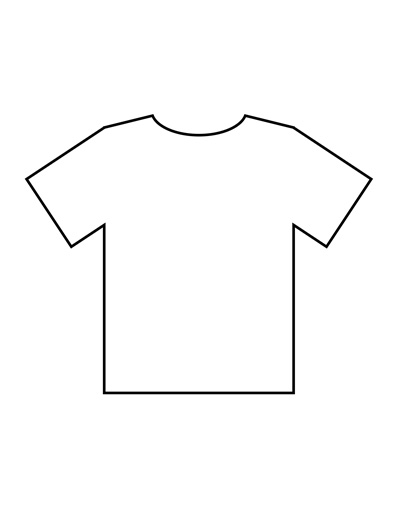 SonQuest Rainforest VBS 2017Name_______________________________________ Birth date____________________________Street Address______________________________________City___________________________       State:  PA	     Zip_______________Home Phone (___)______________Cell Phone (____)__________________Email________________________________________________Parent(s) name(s)_________________________________________________Best number(s) to reach you _________________________________________In case of emergency, contact (other than parent)
________________________________@(___)______________ Allergies or other medical condition we should be aware of___________________________________________________________________________Grade completed and name of school (if student) _____________________________________________________________________________________Name of home church____________________________________________I       ALLOW    DO NOT ALLOW     my child’s picture to be used on the church website, Facebook page, or newsletter for informational or promotional purposesParent Signature ____________________________________________________